Cheddleton Parish Council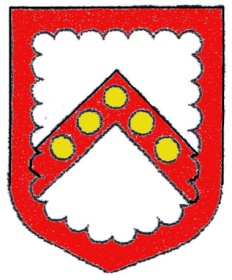 Clerk:   Ms. L.J. Eyre                                  Telephone:  01538 385223  34, The Walks, Leek, Staffs, ST13 8BY.     Email: louise.eyre.cheddletonpc@sky.com5th. November 2019.Dear Councillor/Member,The next meeting of the Footpaths & Countryside committee will be held in the Craft Centre Meeting Room, Cheddleton on Tuesday, 12th. November 2019, starting at 7.30pm.Yours sincerely,	Ms. L.J. EyreParish Clerk.AGENDAApologies.Minutes of the meeting of the 10th. September 2019.Matters arising therefrom.Correspondence:-Quote for City & Guilds Training Course Occasional User Chainsaw for Volunteers to help with Tree Thinning Open SpaceUpdate on Community Paths Initiative Funding Project.Update on the Restoration of the Buttercross.Update on Footpath 23 – Cheddleton.Update on Footpath 1R2284 – Cheddleton.Information regarding Footpath Cheddleton 19.Update on Staffordshire County Council outstanding directions.Update/Survey of Paths in the Parish conducted by volunteers.Any Noted Footpath Obstructions.Waymarking.Countryside.Forward Agenda Items.Confidential Item – Financial Requirements.